                                                                                                                                       ПРОЕКТ                        Совет  Курналинского  сель сельского  поселения                                 Алексеевского  муниципального  района                                         Республики  Татарстан                                                      РЕШЕНИЕ №  _____                                                                               от  _____________Об утверждении схемы одномандатныхизбирательных округов для проведениявыборов депутатов Совета Курналинскогосельского поселения Алексеевскогомуниципального района Республики ТатарстанВ соответствии со статьей 18 Федерального закона от 12 июня 2002 года № 67-ФЗ «Об основных гарантиях избирательных прав и права на участие в референдуме граждан Российской Федерации», статьей 26 Избирательного кодекса Республики Татарстан от 7 мая 2007 года № 21-ЗРТСовет Курналинского сельского поселения Алексеевского муниципального района Республики Татарстан РЕШИЛ:1. Утвердить схему одномандатных избирательных округов для проведения выборов депутатов Совета Курналинского сельского поселения Алексеевского муниципального района Республики Татарстан(приложение).2. Опубликовать настоящее решение в газете «Заря» («Тан»)и разместить на официальном сайте Алексеевского муниципального района Республики Татарстан в информационно-телекоммуникационной сети «Интернет».3. Контроль за исполнением настоящего решения возложить на Председателя Совета Курналинского сельского поселения Алексеевского муниципального района Республики Татарстан Медведева Х.А.Председатель Совета		                           Х.А.МедведевПриложениек проекту решения Совета Курналинского сельского поселения Алексеевского муниципального района Республики Татарстанот ____________ № __-Схемаодномандатных избирательных округов для проведения выборов депутатов Совета Курналинского сельского поселения Алексеевского муниципального района Республики Татарстанизбирательный округ № 1     Количество избирателей – 37.   В избирательный округ входят: с.Сухие Курнали,ул.Ибатуллина, д. № 1, д. № 3, д. № 4, д. № 7, д. № 8, д. № 9, д. № 10ул. Хабибуллы Хайруллина, д. № 2, д. № 4, д. № 6, д. № 7, д. № 10, д. № 12, д. № 16, д. № 20, д. № 22  избирательный округ № 2          Количество избирателей – 36. В избирательный округ входят: с.Сухие Курнали, ул.Хабибуллы Хайруллина, д. № 9, д. № 11, д. № 15, д. № 17, д. № 19а, д. № 21, д. № 25, д. № 26, д. № 27,д. № 30ул.ХадиТакташа, д. №  12, д. № 14избирательный округ № 3 Количество избирателей – 36.           В избирательный округ входят:  с.Сухие Курнали, ул.Хади Такташа.д. № 1, д. № 2а, д. № 3, д. № 8, д. № 10, д. № 11ул.Фарида Шайдуллина, д. №1, д. № 3, д. № 6, д. № 8ул.Заки Кутлина,д. № 33, д. № 32, ул.Восточная,д. №  2, д. № 3, д. № 4, д. № 6, д. № 7, д. № 8, д. № 11        избирательный округ № 4Количество избирателей – 33.         В избирательный округ входят:  с.Сухие Курнали, ул.Западная,  д. № 2, д. № 3, д. № 5, д. № 6, д. № 8, д. № 9, д. № 10, д. № 11, д. № 12 ул.Школьная, д. №  1а, д. № 2, д. № 3, д. № 5избирательный округ № 5Количество избирателей – 32. В избирательный округ входят: с.Сухие Курнали, ул.Школьная, д. №  4, д. № 6, д. № 7, д. № 8, д. № 9, д. № 10, д. № 11ул.Мусы Джалиля, д. №  1, д. № 4ул.Заки Кутлина, д. №  26, д. № 27, д. № 28избирательный округ № 6Количество избирателей – 37.   В избирательный округ входят: с.Сухие Курнали, ул.ЗакиКутлина, д. № 2, д. № 4, д. № 6, д. № 9, д. № 11, д. № 12, д. № 18, д. № 23,ул. Набережная, д. № 1,д. № 3, д. № 4,   д. № 8, ул.Татарстан, д. № 39, д. № 38,  д. № 35, д. № 34  д. № 33, д.  № 32,  д. № 30,  д. № 23,  д. № 21, д. № 17избирательный округ № 7Количество избирателей – 40.            В избирательный округ входят:с.Сухие Курнали,ул.Татарстан д. № 1, д. № 2, д. № 5, д. № 6, д. № 7, д. № 8, д. № 9, д. № 12,  д. № 13, д. № 15, д. № 16, д. № 18, д. № 20, д. № 22, д. № 24, д. № 27,д. № 28   Графическое изображение схемыодномандатных избирательных округов для проведения выборов депутатов Совета Курналинского сельского поселения Алексеевского муниципального района Республики Татарстан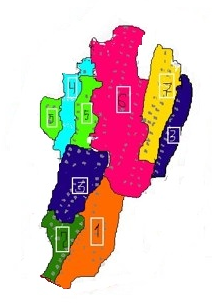 № округа1234567